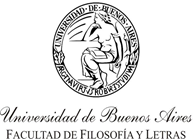 Reunión de Junta21 de septiembre de 202018 h - vía WebEx (el link fue enviado por mail)Orden del díaInformes del Departamento.Aprobación del acta correspondiente a las reuniones de Junta Departamental del 24 de agosto de 2020.Selección interna de promoción a Jefx de Trabajos Prácticos de Literatura Española I. Se debe designar la comisión evaluadora. Selección interna de promoción a Jefx de Trabajos Prácticos de Literatura Europea del Renacimiento. Se debe designar la comisión evaluadora.Materias optativas. Se deben seleccionar las propuestas para el primer cuatrimestre 2021 de las materias “Discurso y Género” y “Teoría y Estudios Literarios Feministas”.Áreas de vacancia para seminarios correspondientes al 1° cuatrimestre de 2021. Se deben elegir las áreas de vacancia.